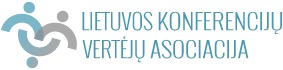 3 PRIEDASLKVA narystės siekiančio vertėjo renginių sąrašasLKVA narystės siekiantis vertėjas (toliau ‒ Vertėjas)  turi turėti 100 dienų vertimo žodžiu patirtį laikantis Profesinių standartų ir Etikos kodekso, iš jų ne mažiau kaip 30 dienų patirtį dirbant su kiekviena kalbų kombinacija, kurią prašoma patvirtinti. Tarp šių dienų negali būti dienų, dirbtų pažeidžiant Profesinius standartus ir Etikos kodeksą. Jei padaromas pažeidimas, reikalavimus atitinkančios dienos pradedamos skaičiuoti iš naujo nuo pirmos darbo dienos po pažeidimo. Patirtį įrodančių renginių sąrašas (spausdintas kompiuteriu) turi būti pateiktas žemiau nurodytoje lentelėje. Nurodykite kiekvieno renginio dienų skaičių (nepriklausomai nuo to, kiek valandų dirbote konkrečią dieną), kiekvienos kalbų kombinacijos dienų skaičių ir bendrą dienų skaičių. Sąraše turi būti nurodomos tik konferencijų, oficialių renginių ir pan. vertimo dienos (NE bendruomeninio vertimo, neformalių susitikimų ar kt.). LKVA valdyba gali paprašyti pateikti šių renginių sutarčių kopijas. Jei dažnai dirbate didelei institucijai, organizacijai, galite nurodyti bendrą toje institucijoje dirbtų dienų skaičių ir pridėti tos institucijos pažymą (ar kitokius patikimai šią informaciją patvirtinančius įrodymus, pvz., savo SCIC asmeninio profilio ekrano vaizdo (angl. PrintScreen) kopiją), kurioje nurodyta jūsų kalbų kombinacija ir dirbtų dienų skaičius. Pavyzdys:Pateikdamas (-a) šiuos dokumentus, pareiškiu, kad aš dirbau aukščiau nurodytą nepertraukiamą dienų skaičių laikydamasis LKVA Profesinių standartų ir Etikos kodekso, t. y. tarp šių dienų nebuvo dienų, dirbtų pažeidžiant Profesinius standartus ir Etikos kodeksą. Todėl pareiškiu, kad esu visiškai įsisąmoninęs (-usi) LKVA standartus, taisykles ir konferencijų vertėjo profesijos praktiką, jie man yra suprantami ir priimtini. Įsipareigoju jų nuolat laikytis visoje savo profesinėje veikloje. Prašau priimti mane į Lietuvos konferencijų vertėjų asociaciją.Vardas, pavardė: ......................................................Vieta: ........................................................   Data: ......................................................   Parašas: ......................................Data, vietaRenginio pavadinimas, temaKalbų kombinacijaLT–EN–LTDienų skaičiusKalbų kombinacijaFR–LTDienų skaičiusKalbų kombinacijaRU–LTDienų skaičiusSinchroninis ar nuoseklusis vertimasBendras dienų skaičius2016 02 20–24, Vilnius„Bankininkystė Lietuvoje 2016“55Sinchroninis52016 04 13–14, ParyžiusAutomobiliai:  naujo Citroen modelio pristatymas22Sinchroninis22013 06 01 – iki dabarAkredituotas ES institucijų vertėjas, posėdžiai įvairiomis temomis5520555Iš visone mažiau kaip 30ne mažiau kaip 30ne mažiau kaip 30ne mažiau kaip 100